OBSAH1.	Předmět Smlouvy	32.	Práva a povinnosti KGS	43.	Práva a povinnosti Klienta	44.	Přijímání pokynů	55.	Smluvní odměna a platební podmínky	56.	Účinnost a trvání této Smlouvy	67.	Oznamování	78.	Závěrečná ustanovení	7TUTO SMLOUVU O POSKYTOVÁNÍ PRÁVNÍCH SLUŽEB (DÁLE JEN „SMLOUVA“) UZAVÍRAJÍ NÁSLEDUJÍCÍ SMLUVNÍ STRANY:1.	KGS legal, s.r.o., advokátní kancelář se sídlem Národní 417/37 IČO: 062 95 525DIČ: CZ062 95 525zastoupená Mgr. Miroslavem Kučerkou, jednatelemčíslo účtu (dále též jen jako „KGS“)	a2.	Statutární město Karlovy Varyse sídlem Moskevská 2035/21, PSČ: 360 01 Karlovy Vary IČO: 002 54 657	zastoupené Ing. Petrem Kulhánkem, primátorem města(dále též jen jako „Klient“)(KGS a Klient společně dále též jen jako „Smluvní strany“ a jednotlivě „Smluvní strana“).Předmět SmlouvyKGS se touto Smlouvou zavazuje, že Klientovi za podmínek stanovených touto Smlouvou poskytne právní služby, které budou spočívat především v poradenství a součinnosti při realizaci výběrového řízení k zadání veřejné zakázky pod názvem „Karlovy Vary, Přestupní uzel Horní nádraží - úprava přednádražního prostoru“. Právní služby budou spočívat v následujících činnostech: zpracování zadávacích podmínek, vč. návrhu smlouvyzpracování dokumentů souvisejících s realizací výběrového řízení, včetně případné účasti 
na jednání komise pro otevírání obálek či hodnoticí komise,zastupování klienta, jakožto zadavatele dle ustanovení § 43 zákona č. 134/2016 Sb.,
 o zadávání veřejných zakázekposkytování součinnosti při vyřizování případných námitek a návrhů na přezkoumání úkonů zadavatele,poskytování průběžných konzultací a poradenství v průběhu realizace tohoto výběrového řízení.(Právní služby definované v tomto bodě společně dále jen „Právní služby“.)Klient se touto Smlouvou zavazuje zaplatit KGS za poskytování Právních služeb odměnu podle této Smlouvy. Nedohodnou-li se Smluvní strany jinak, budou Právní služby poskytovány jen v rámci právního řádu České republiky, přičemž pro takový případ je dohodnuto a Klient bere na vědomí, že KGS neponese odpovědnost za dopady poskytovaných Právních služeb dle právních řádů jiných zemí než České republiky. Klient je tímto poučen, že ohledně záležitostí s mezinárodním prvkem může být vhodné, potřebné či žádoucí využít poradenství od příslušných kompetentních poradců ve všech dotčených jurisdikcích.  Práva a povinnosti KGSKGS je při poskytování Právních služeb vázána obecně závaznými právními předpisy a v jejich mezích příkazy Klienta, resp. jeho pokyny, pokud nejsou v rozporu s právním nebo stavovským předpisem.KGS není vázána pokyny Klienta týkajícími se právního názoru, ledaže si to Klient výslovně vymíní; v takovém případě však KGS neodpovídá za následky uskutečnění pokynů Klienta.KGS je při poskytování Právních služeb povinna:postupovat s náležitou odbornou péčí, chránit práva a takové oprávněné zájmy Klienta, které jsou KGS známy;jednat čestně a svědomitě;využívat důsledně všechny zákonné prostředky a v jejich rámci uplatnit v zájmu Klienta vše, co podle svého přesvědčení pokládá za prospěšné.Touto smlouvou není dotčeno, že KGS, resp. kterýkoliv její společník se při poskytování Právních služeb může podle § 26 Zákona o advokacii dát zastoupit jiným advokátem, advokátním koncipientem či jiným zaměstnancem. Odpovědnost KGS za řádné a včasné poskytování Právních služeb podle Zákona o advokacii tím není dotčena.Není-li v této Smlouvě dále stanoveno jinak, pak advokáti poskytující jménem KGS Právní služby jsou povinni zachovávat mlčenlivost o všech skutečnostech, o nichž se dozvěděli v souvislosti s poskytováním Právních služeb, ledaže by šlo o skutečnosti nepochybně obecně známé; tato povinnost mlčenlivosti se obdobně vztahuje i na zaměstnance KGS, včetně advokátních koncipientů. Povinnosti mlčenlivosti dle předchozí věty může advokáta zprostit pouze Klient svým písemným prohlášením adresovaným příslušnému advokátovi. Závazek k zachovávání mlčenlivosti trvá i po zániku této Smlouvy.KGS prohlašuje, že ke dni uzavření této Smlouvy si není vědoma žádných překážek, které by jí mohly bránit v poskytování Právních služeb Klientovi.KGS se zavazuje nakládat s dokumentací obdrženou od Klienta v rámci poskytování Právních služeb v souladu se zákonnými a stavovskými předpisy. Smluvní strany se dohodly, že KGS nenese odpovědnost za zneužití, poškození či ztrátu dokumentů Klienta vzniklé v důsledku protiprávného jednání jakékoli třetí osoby.Práva a povinnosti KlientaKlient je povinen poskytovat KGS veškerou součinnost potřebnou k řádnému poskytování Právních služeb, zejména sdělovat včasné, pravdivé a úplné informace potřebné k poskytování Právních služeb a poskytovat veškeré relevantní dokumenty. KGS není povinna ověřovat správnost a úplnost údajů, které jí budou ze strany Klienta poskytovány. V případě, že KGS z prostudování podkladů zjistí, že tyto jsou neúplné, vyzve klienta k jejich dodání. Svým podpisem dále Klient uděluje KGS a osobám spolupracujícím s KGS v rámci poskytování Právních služeb v souladu se zákonem č. 101/2000 Sb., o ochraně osobních údajů, v platném znění (dále jen „ZOOÚ“), souhlas se zpracováním osobních údajů v rozsahu jím poskytnutých osobních údajů, jejich poskytování třetí osobám a jejich archivací pro účely poskytování Právních služeb a využití předpokládaných touto Smlouvou, a to po dobu trvání této Smlouvy, i po jejím ukončení. Klient dále prohlašuje, že svůj souhlas se zpracování osobních údajů udělil dobrovolně a že byl ze strany KGS řádně poučen o svých právech jako subjekt údajů dle příslušných ustanovení ZOOÚ, včetně práva tento souhlas kdykoli písemnou cestou odvolat. KGS oznamuje Klientovi a Klient bere na vědomí, že prostory KGS jsou monitorovány průmyslovými kamerami.Klient se zavazuje poskytnout KGS všechny informace sloužící k jeho identifikaci a kontrole, které by po KGS mohly být požadovány státními orgány a třetími osobami v souvislosti se zákonem č. 253/2008 Sb., o některých opatřeních proti legalizaci výnosů z trestné činnosti a financování terorismu, ve znění pozdějších předpisů (dále jen „Zákon proti praní špinavých peněz“), případně jinými obdobnými zákonnými předpisy. Klient zároveň bere na vědomí a souhlasí s tím, že jakákoliv oznámení učiněná KGS v souladu se Zákonem proti praní špinavých peněz nejsou porušením mlčenlivosti.Klient se zavazuje udělovat KGS dle jejích požadavků příslušné plné moci tak, aby KGS mohla řádně a včas vykonávat svou činnost.Nedohodnou-li se Smluvní strany jinak, je Klient povinen platit všechny platby dle této Smlouvy bezhotovostně na bankovní účet KGS.Klient bere na vědomí, že veškeré výstupy vytvořené KGS v rámci poskytování Právních služeb je KGS oprávněna opatřit svými identifikačními údaji, jako je zejména její název, identifikační číslo, sídlo, kontaktní údaje a logo; při využití těchto výstupů není Klient bez písemného souhlasu KGS oprávněn uvedené identifikační údaje měnit či odstraňovat, nebude-li v konkrétním případě dohodnuto Smluvními stranami jinak.Klient se zavazuje, že v případě písemné žádosti KGS vystaví do deseti (10) dní od doručení žádosti písemnou referenci o spolupráci s KGS, obsahující mimo jiné období trvání spolupráce Klienta a KGS, oblast a celkový rozsah poskytovaných právních služeb, hodnotu transakcí, jichž se týkaly Právní služby poskytnuté ze strany KGS, identifikaci smluvních partnerů a případné další informace vyžádané KGS. Klient bere na vědomí, že jeho písemná reference dle předchozí věty může být použita při účasti KGS ve veřejných zakázkách na poskytování právních služeb.Klient souhlasí s tím, že KGS může pro účely své propagace a prezentace uvádět název Klienta a obecný popis významných případů Právní služby, které mu poskytla.Klient není oprávněn veřejně informovat skrze jakákoli média (včetně internetu, televize, rozhlasu, tiskových zpráv apod.) o spolupráci s KGS bez jejího předchozího písemného souhlasu.Klient je povinen platit odměnu a náhrady podle článku 5 této Smlouvy. Přijímání pokynůV rámci KGS jsou k přijímání pokynů od Klienta oprávněni společníci KGS a osoba odpovědná v rámci KGS za vedení záležitostí pro Klienta, jejíž jméno KGS Klientovi písemně sdělí. KGS je oprávněna písemným oznámením doručeným Klientovi změnit tuto osobu.  Smluvní strany se dohodly, že vzájemná komunikace Klienta a KGS ve věcech Právních služeb probíhá i jen ústní formou. KGS si může vyžádat písemné potvrzení ústního pokynu Klienta, přičemž v takovém případě pak bez doručení písemného potvrzení ústního pokynu není KGS povinna ústní pokyn splnit.Smluvní odměna a platební podmínkyKlient se zavazuje uhradit KGS smluvní odměnu stanovenou jako jednorázová odměna za poskytnutí Právních služeb uvedených v odst. 1.1., a to 55.000,- Kč (slovy: padesát pět tisíc korun českých) bez DPH.Smluvní odměna dle předchozího odstavce obsahuje kancelářské náklady spojené s poskytováním Právních služeb (např. náklady na telefonické hovory, faxové přenosy, maloformátové kopírování a tisk, poštovné atd.).Změna (překročení) nabídkové ceny je možná pouze v případě, že v průběhu poskytování Právních služeb dojde ke změnám sazeb DPH nebo k následujícím skutečnostem:V případě, že počet ve lhůtě přijatých nabídek bude více jak 5, ale zároveň méně jak 10, připočte se k ceně dle odstavce 5.1. této smlouvy částka 10.000,- Kč bez DPH.V případě, že bude ve lhůtě přijatých nabídek více jak 10, připočte se k ceně dle odstavce 5.1. této Smlouvy 15.000,- Kč bez DPH.V případě, že Klient bude požadovat po KGS zpracování námitek, zastupování před Úřadem pro ochranu hospodářské soutěže, soudy ČR nebo zpracování právních analýz, zavazuje se zaplatit za hodinu takovýchto právních služeb částku ve výši 1190,- Kč bez DPH. V případě, že nedojde k celkové administraci veřejné zakázky a veřejná zakázka se zruší v libovolné fázi, náleží KGS poměrná část za vykonané práce. Ohledně ceny veřejné zakázky, která bude zrušena, se smluvní strany zavazují vést další jednání.Smluvní strany se dohodly, že nárok na odměnu za poskytování Služeb sjednanou v odst. 5.1. vzniká KGS následovně:Nárok na úhradu celé části odměny vzniká až po ukončení výběrového řízení.Nárok na úhradu odpracovaného času dle pododstavce 5.3.3. Odměna uvedená v odst. 5.1. je konečná a nepřekročitelná. Daň z přidané hodnoty bude účtována podle předpisů platných v den uskutečnění zdanitelného plnění (DUZP). DUZP je poslední den kalendářního měsíce.Smluvní odměna za poskytování Právních služeb je splatná proti příslušným daňovým dokladům. Daňový doklad bude vystaven se splatností 30 dní ode dne vystavení a bude doručen Klientovi nejpozději do 5 dnů od jeho vystavení. Platby budou probíhat výhradně v Kč a rovněž veškeré uvedené cenové údaje budou v Kč.Klient se zavazuje uhradit všechny platby bezhotovostně na účet KGS tak, aby KGS obdržela vyfakturovanou částku nejpozději poslední den splatnosti uvedeného na příslušné Faktuře. Jestliže se Klient dostane do prodlení s placením závazků dle této Smlouvy, je povinen zaplatit KGS zákonný úrok z prodlení ve výši dle platných právních předpisů (dále jen „Zákonný úrok z prodlení“).Smluvní strany se dohodly, že v případě prodlení Klienta s placením jakéhokoliv závazku dle této Smlouvy po dobu delší než tři (3) měsíce:může KGS zahájit veškeré kroky vedoucí k vymožení pohledávky za Klientem.Účinnost a trvání této SmlouvyTato Smlouva nabývá platnosti a účinnosti dnem podpisu Klientem a KGS.Tato Smlouva se uzavírá na dobu neurčitou do doby ukončení realizace výběrového řízení k zadání veřejné zakázky dle odst. 1.1., jejímž zadavatelem je Klient.Smluvní strany se dohodly, že ustanovení článku 5. Smlouvy se použije i pro Právní služby poskytnuté KGS před účinností této Smlouvy, nebyly-li poskytnuty na základě jiné smlouvy.Smluvní strany se dohodly, že každá z nich je oprávněna tuto Smlouvu kdykoli vypovědět bez udání důvodu, a to se sedmi (7) denní výpovědní dobou počínající okamžikem doručení výpovědi druhé Smluvní straně.KGS je oprávněna tuto Smlouvu vypovědět bez výpovědní doby v případě, že:Klient neuhradí Odměnu ani v dodatečně poskytnuté přiměřené lhůtě, která nesmí být kratší než patnáct (15) dní; Klient nesplní svoji povinnost dle odstavce 3.3. Smlouvy a/nebodojde k narušení nezbytné důvěry mezi Klientem a KGS nebo Klient neposkytuje potřebnou součinnost ve smyslu ustanovení § 20 odst. 2 Zákona o advokacii.OznamováníOznámení nebo jiná sdělení podle této Smlouvy musí být učiněna písemně v českém jazyce, není-li dohodnuto v této Smlouvě jinak. Jakékoliv úkony směřující k ukončení této Smlouvy musí být oznámeny druhé Smluvní straně formou doporučeného dopisu. Oznámení nebo jiná sdělení podle této Smlouvy se budou považovat za řádně učiněná, pokud budou doručena osobně, poštou, e-mailem či kurýrem na níže uvedené adresy nebo na jinou adresu, kterou příslušná Smluvní strana v předstihu písemně oznámí druhé Smluvní straně.KGS:ve věci této Smlouvy společníka KGS:	Adresa: 	Národní 417/36, 110 00 Praha 1	E-mail: 	 Klient:Adresa: 	Statutární město Karlovy Vary, odbor rozvoje a investic, Moskevská 21, 360 01 Karlovy VaryE-mail: 		 Jakékoliv změny údajů pro oznamování je příslušná Smluvní strana povinna neprodleně oznámit druhé Smluvní straně formou dopisu nebo e-mailu. Účinnost oznámení nastává desátým (10.) dnem následujícím po dni doručení tohoto oznámení druhé Smluvní straně.Závěrečná ustanoveníSmluvní strany se dohodly, že Klient může započíst splatnou pohledávku za KGS proti jakékoliv pohledávce KGS za Klientem. Smluvní strany se dohodly, že KGS může započíst splatnou pohledávku za Klientem proti jakékoliv pohledávce Klienta za KGS.Smluvní strany se dohodly, že ustanovení této Smlouvy, jejichž povaha to připouští či vyžaduje, se použijí i po zániku, resp. ukončení, této Smlouvy.Smluvní strany se dohodly, že KGS neponese v souvislosti s poskytováním Právních služeb jakoukoli odpovědnost vůči jiné osobě, než je Klient.Stane-li se kterékoli ustanovení této Smlouvy neplatným, neúčinným nebo nevykonatelným, zůstává platnost, účinnost a vykonatelnost ostatních ustanovení této Smlouvy neovlivněna a nedotčena, nevyplývá-li z povahy daného ustanovení, obsahu Smlouvy nebo okolností, za nichž bylo toto ustanovení vytvořeno, že toto ustanovení nelze oddělit od ostatního obsahu Smlouvy.Nevyplývá-li z ustanovení této Smlouvy něco jiného, řídí se práva a povinnosti z ní, jakož i z jejího případného porušení vyplývající, příslušnými ustanoveními platného právního řádu České republiky, zejména Zákona o advokacii a zákona č. 89/2012 Sb., občanský zákoník (dále jen „Občanský zákoník“).Smluvní strany se dohodly, že jakékoli spory mezi vyplývající z této Smlouvy nebo vzniklé v souvislosti s ní se pokusí nejprve vyřešit smírnou cestou. Nepodaří-li se dosáhnout smíru ani do jednoho (1) měsíce od okamžiku, kdy jedna Smluvní strana doručí druhé Smluvní straně písemnou žádost o smírné projednání sporu, pak bude spor řešen před obecnými soudy České republiky.  Smluvní strany se dohodly, že veškeré změny této Smlouvy budou provedeny ve formě písemných dodatků této Smlouvy podepsaných oběma Smluvními stranamiTato Smlouva je vyhotovena ve dvou (2) stejnopisech, z nichž Klient obdrží jeden (1) a KGS jeden (1) stejnopis.Smluvní strany tímto prohlašují a potvrzují, že veškerá ustanovení této Smlouvy byla dohodnuta mezi nimi svobodně a vážně, určitě a srozumitelně, nikoli v tísni ani za nápadně nevýhodných podmínek, a na důkaz toho připojují své podpisy.Smluvní strany berou na vědomí, že tato smlouva vyžaduje uveřejnění v registru smluv podle zákona č. 340/2015 Sb., o registru smluv, v účinném znění, a s tímto uveřejněním souhlasí. Zaslání smlouvy do registru smluv zajistí Klient neprodleně po podpisu smlouvy. Klient se současně zavazuje informovat KGS o provedení registrace tak, že zašle KGS kopii potvrzení správce registru smluv o uveřejnění smlouvy bez zbytečného odkladu poté, kdy sám potvrzení obdrží, popř. již v průvodním formuláři vyplní příslušnou kolonku s ID datové schránky KGS a (v takovém případě potvrzení od správce registru smluv o provedení registrace smlouvy obdrží obě smluvní strany zároveň).Statutární město Karlovy Vary ve smyslu ustanovení § 41 zákona č.128/2000 Sb. - o obcích, ve znění pozdějších předpisů, potvrzuje, že u právních jednání obsažených v této smlouvě, byly splněny ze strany Statutárního města Karlovy Vary veškeré zákonem č. 128/2000 Sb. či jinými obecně závaznými právními předpisy stanovené podmínky ve formě předchozího zveřejnění, schválení či odsouhlasení, které jsou obligatorní pro platnost tohoto právního jednání. Smlouva o poskytování právních služebmeziKGS legal s.r.o., advokátní kancelářaStatutární město Karlovy Vary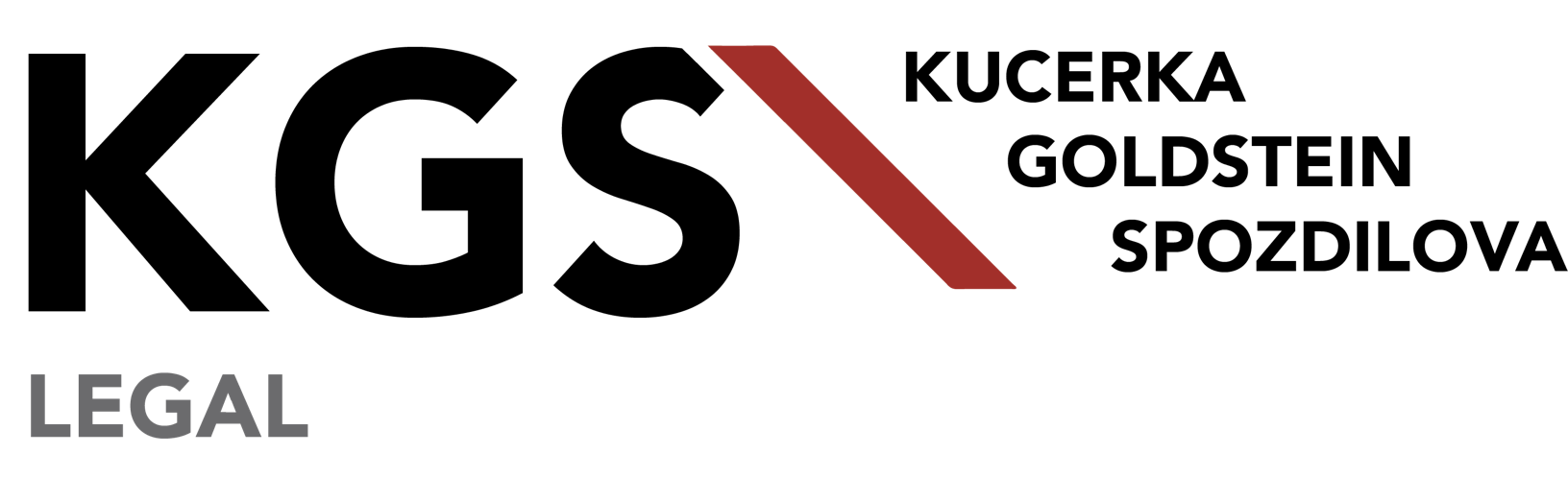 V Praze dne 16.3.2018V Karlových Varech dne 12.3.2018KGS legal s.r.o., advokátní kancelářStatutární město Karlovy VaryMgr. Miroslav KučerkaIng. Petr Kulhánekjednatelprimátor